№ 177                                                               от "31" октября 2023 годаРЕШЕНИЕСобрания депутатов Шиньшинского сельского поселения Об утверждении Положения о публичных слушаниях в  Шиньшинском сельском поселении   Моркинского муниципального района Республики Марий ЭлВ соответствии с Федеральным законом от 06.10.2003 № 131-ФЗ «Об общих принципах организации местного самоуправления в Российской Федерации», Уставом Шиьшинского  сельского поселения Моркинского муниципального района Республики Марий Эл Собрание депутатов Шиньшинского  сельского поселения РЕШИЛО:1. Утвердить прилагаемое Положение о публичных слушаниях в  Шиньшинском сельском поселении  Моркинского  муниципального района Республики Марий Эл.   2. Признать утратившим силу решение Собрания депутатов Шиньшинского сельского поселения от 09.11.2009 года № 9 «Об утверждении Положения о публичных слушаниях в Шиньшинском сельском поселении» с изменениями .3. Настоящее решение обнародовать и разместить в информационно-телекоммуникационной сети Интернет официальный интернет-портал Республики Марий Эл (адрес доступа: mari-el.gov.ru).Глава Шиньшинского  сельского поселения                        Ю.И.АндреевУтвержденоРешением Собрания депутатов Шиньшинского  сельского поселения от "31" октября   2023 г. № 177 ПОЛОЖЕНИЕо публичных слушаниях в  Шиньшинском  сельском поселении  Моркинского  муниципального района Республики Марий ЭлОбщие положения1.1. Настоящее Положение разработано в соответствии с Федеральным законом от 6 октября 2003 года № 131-ФЗ «Об общих принципах организации местного самоуправления в Российской Федерации» и направлено на реализацию права граждан Российской Федерации на осуществление местного самоуправления посредством участия в публичных слушаниях, определяет порядок организации и проведения публичных слушаний на территории Шиньшинского сельского поселения  Моркинского муниципального района Республики Марий Эл.1.2. Публичные слушания - это одна из форм участия населения в осуществлении местного самоуправления посредством участия в обсуждении проектов муниципальных правовых актов по вопросам местного значения.Публичные слушания проводятся на основе равного, свободного и добровольного волеизъявления.1.3. Инициаторами публичных слушаний могут являться:1) жители муниципального образования, обладающие избирательным правом, – не менее 10 человек (инициативная группа);2) Собрание депутатов Шиньшинского сельского поселения (далее по тексту – Собрание депутатов);3) Глава Шиньшинского сельского поселения (далее – Глава поселения);4) Глава   Шиньшинской сельской администрации, осуществляющий свои полномочия на основе контракта (далее по тексту – глава администрации).1.5.  На публичные слушания должны выноситься:1) проект Устава муниципального образования, а также проект муниципального нормативного правового акта о внесении изменений и дополнений в данный Устав, кроме случаев, когда в Устав сельского поселения вносятся изменения в форме точного воспроизведения положений Конституции Российской Федерации, федеральных законов, конституции (устава) или законов субъекта Российской Федерации в целях приведения данного устава в соответствие с этими нормативными правовыми актами;2) проект местного бюджета и отчет о его исполнении;3) проект стратегии социально-экономического развития сельского поселения;   4) вопросы о преобразовании сельского поселения, за исключением случаев, если в соответствии со статьей 13 Федерального закона от 06.10.2003 № 131-ФЗ «Об общих принципах организации местного самоуправления в Российской Федерации» для преобразования сельского поселения требуется получение согласия населения сельского поселения, выраженного путем голосования либо на сходах граждан;1.6. На публичные слушания также могут выноситься проекты иных муниципальных правовых актов по вопросам местного значения.1.7. Для проведения публичных слушаний может быть использован функционал платформы обратной связи Единого портала государственных и муниципальных услуг (далее - ПОС ЕПГУ, единый портал). В этом случае публичные слушания проводятся с учетом особенностей, предусмотренных Правилами использования федеральной государственной информационной системы «Единый портал государственных и муниципальных услуг (функций) в целях организации и проведения публичных слушаний, утвержденных постановлением Правительства Российской Федерации от 3 февраля 2022 г. № 101.ПОС ЕПГУ при проведении публичных слушаний используется для:- заблаговременного оповещения жителей муниципального образования о времени и месте проведения публичных слушаний;- размещения материалов и информации о публичных слушаниях
и проектах, выносимых на слушания;- организации участия жителей муниципального образования
в публичных слушаниях;- обеспечения возможности представления жителями муниципального образования своих замечаний и предложений по проекту муниципального нормативного акта;- опубликования (обнародования) результатов публичных слушаний, включая мотивированное обоснование принятых решений.6.11. Размещение на едином портале материалов и информации, указанных в абзаце первом части 4 статьи 28 Федерального закона  от 6 октября 2003 г. № 131-ФЗ «Об общих принципах организации местного самоуправления в Российской Федерации», в целях оповещения жителей муниципального района о публичных слушаниях, проводимых с использованием ПОС ЕПГУ, осуществляется уполномоченным сотрудником администрации с использованием личного кабинета органа местного самоуправления в соответствующем разделе платформы обратной связи единого портала  заблаговременно, в срок не менее 10 календарных дней до дня проведения публичных слушаний.В случае проведения публичных слушаний с использованием ПОС ЕПГУ результаты публичных слушаний и мотивированное обоснование принятых решений публикуются ответственным специалистом Шиньшинской сельской администрации в соответствующем разделе ПОС ЕПГУ для ознакомления жителей муниципального образования в срок не более 10 календарных дней со дня проведения публичных слушаний».1.7. Порядок проведения общественных обсуждений или публичных слушаний по вопросам соблюдения норм Градостроительного кодекса Российской Федерации регламентируется отдельным   нормативным правовым актом Собрания депутатов.2. Порядок формирования инициативной группы2.1. Формирование инициативной группы по проведению публичных слушаний по проектам нормативных  правовых актов по вопросам местного значения и иным вопросам, выносимым на публичные слушания, осуществляется на основе добровольного волеизъявления граждан на собраниях, в том числе по месту жительства и работы, а также общественными объединениями граждан.Решение о создании инициативной группы граждан по проведению публичных слушаний принимается большинством голосов на собрании граждан или общественным объединением и оформляется протоколом.2.2. Инициативная группа представляет в Собрание депутатов следующие документы:- обращение, подписанное всеми членами инициативной группы с указанием фамилий, имен и отчеств, даты рождения инициаторов проведения публичных слушаний, данных документа, удостоверяющего их личность, адресов их места жительства;- обоснование необходимости проведения публичных слушаний;- предполагаемый состав участников публичных слушаний;- фамилия, имя, отчество члена (-ов) инициативной группы, уполномоченных действовать от ее имени и представлять ее интересы;- проект муниципального правового акта, предлагаемый для вынесения на публичные слушания;- пояснительная записка к проекту с указанием необходимости его принятия;- финансово-экономическое обоснование проекта, если его реализация потребует материальных и иных затрат из местного бюджета.3. Назначение публичных слушаний3.1.  Публичные слушания, проводимые по инициативе населения или представительного органа сельского поселения , назначаются представительным органом  сельского поселения, а по инициативе главы  сельского поселения или главы  сельской администрации, осуществляющего свои полномочия на основе контракта - главой  сельского поселения.3.2. Принятие решения Главой о назначении публичных слушаний оформляется постановлением Главы.3.3. Вопрос о назначении публичных слушаний рассматривается Собранием депутатов на очередном его заседании в соответствии с Регламентом Собрания депутатов.Решение Собрания депутатов по указанному вопросу принимается большинством голосов от установленной численности депутатов.3.4. Собрание депутатов отказывает в назначении публичных слушаний
в случае, если документы, представленные инициативной группой,
не соответствуют требованиям пункта 2.2 Положения, в случае несоответствия выносимого на публичные слушания проекта  нормативного  правового акта требованиям действующего законодательства, Уставу.Представители инициативной группы вправе обжаловать решение об отказе в назначении публичных слушаний в судебном порядке.3.5. Отказ в проведении публичных слушаний по инициативе населения не является препятствием для повторной подачи документов при условии устранения инициативной группой нарушений, вызвавших отказ.3.6. Решение Собрания депутатов, постановление Главы о назначении публичных слушаний подлежат официальному опубликованию (обнародованию) в порядке, установленном Уставом для опубликования (обнародования) нормативных правовых актов, затрагивающих права, свободы и обязанности человека и гражданина, размещению   в информационно телекоммуникационной сети "Интернет" страница Шиньшинского сельского поселения, по адресу   (далее по тексту - официальный сайт) в разделе Собрания депутатов.3.7. В решении Собрания депутатов, постановлении Главы о назначении публичных слушаний указываются:1) тема публичных слушаний (проект муниципального правового акта, выносимого на публичные слушания, или порядок ознакомления с ним);2) дата, время и место проведения публичных слушаний - не позднее
30 дней со дня принятия решения о назначении публичных слушаний.3.8. Проект муниципального правового акта, подлежащего обсуждению на публичных слушаниях, публикуется в средствах массовой информации или размещается в помещении местной администрации либо иных местах, предназначенных для обнародования муниципальных нормативных правовых актов, для ознакомления, размещению на официальном сайте.Не требуется официальное опубликование (обнародование) порядка учета предложений по проекту муниципального правового акта о внесении изменений и дополнений в Устав, а также порядка участия граждан в его обсуждении в случае, если указанные изменения и дополнения вносятся в целях приведения Устава в соответствие с Конституцией Российской Федерации, федеральными законами.3.9. Проект нормативного правового акта может обсуждаться на собраниях трудовых коллективов, в общественных объединениях, иных собраниях граждан, а также в средствах массовой информации.Жители сельского поселения, которые не смогли принять участие в обсуждении проекта муниципального правового акта на собраниях, вправе подать аргументированные замечания и предложения к проекту.Замечания и предложения направляются в Собрание депутатов, в том числе посредством официального сайта на электронную почту  , не позднее чем за семь дней до дня проведения публичных слушаний и подлежат рассмотрению в ходе публичных слушаний.4. Проведение публичных слушаний4.1. Организация и проведение публичных слушаний осуществляется Коркатовской сельской администрацией   (далее –администрация).4.2. Публичные слушания проводятся в форме открытого заседания участников публичных слушаний.4.3. Проведению публичных слушаний предшествует регистрация его участников с указанием их фамилии, имени, отчества и места жительства.4.4. Орган, назначивший проведение публичных слушаний, назначает председательствующего и секретаря.4.5. Председательствующий ведет публичные слушания, информирует участников о порядке их проведения, объявляет повестку дня публичных слушаний, следит за порядком обсуждения вопросов повестки дня, определяет последовательность выступлений участников.4.6. Участники публичных слушаний вправе вносить свои предложения.4.7. В протоколе публичных слушаний в обязательном порядке должны быть указаны позиции и мнения участников публичных слушаний по каждому из обсуждаемых вопросов.4.8. Протокол подписывается председательствующим на публичных слушаниях.4.9. Результаты публичных слушаний носят рекомендательный характер.5. Публикация материалов публичных слушаний и учет его результатов при принятии решений органами местного самоуправления5.1. Собрание депутатов не позднее чем через пять дней после проведения публичных слушаний осуществляет обнародование результатов публичных слушаний, включая мотивированное обоснование принятых решений, в том числе посредством их размещения на официальном сайте, и направление их в орган местного самоуправления муниципального образования, к компетенции которого относится принятие решения по существу рассматриваемого вопроса в соответствии с Уставом.5.2. Орган местного самоуправления  поселения, к компетенции которого относится принятие (издание)  нормативного правового акта, являвшегося предметом обсуждения на публичных слушаниях, учитывает решение, принятое на публичных слушаниях, при принятии (издании) соответствующего  нормативного  правового акта.6. Ответственность за нарушение процедуры организации и проведения публичных слушаний6.1 Должностные лица, нарушившие предусмотренный порядок организации и проведения публичных слушаний, привлекаются к ответственности в соответствии с законодательством Российской Федерации.6.2 Публичные слушания, организованные с нарушением порядка, предусмотренного законодательством Российской Федерации, в том числе и данным нормативным правовым актом, если это повлекло ограничение или лишение граждан возможности выразить свое мнение, признаются недействительными в судебном порядке. В этом случае назначаются повторные публичные слушания.Шенше ял кундемдепутатше- влакын  Погынжо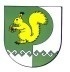 Собрание депутатов Шиньшинского сельскогопоселения425 154 Морко район.Шенше ял, Петров  урем, 1вТелефон-влак: 9-61-97425 154, Моркинский район,село Шиньша, ул.Петрова, 1вТелефоны: 9-61-97